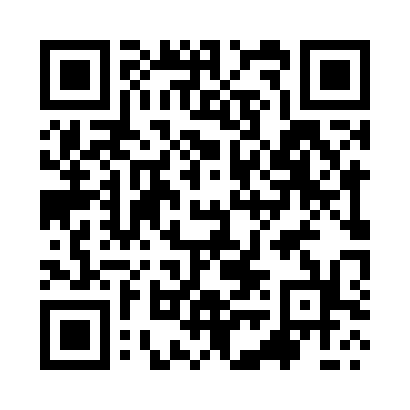 Prayer times for Adam Pali, PakistanWed 1 May 2024 - Fri 31 May 2024High Latitude Method: Angle Based RulePrayer Calculation Method: University of Islamic SciencesAsar Calculation Method: ShafiPrayer times provided by https://www.salahtimes.comDateDayFajrSunriseDhuhrAsrMaghribIsha1Wed4:235:4512:193:486:538:152Thu4:225:4512:193:486:538:163Fri4:215:4412:193:486:548:174Sat4:205:4312:193:476:548:175Sun4:205:4312:193:476:558:186Mon4:195:4212:193:476:558:197Tue4:185:4112:183:476:568:208Wed4:175:4112:183:476:568:209Thu4:165:4012:183:466:578:2110Fri4:155:3912:183:466:588:2211Sat4:145:3912:183:466:588:2212Sun4:145:3812:183:466:598:2313Mon4:135:3812:183:466:598:2414Tue4:125:3712:183:467:008:2515Wed4:115:3712:183:457:008:2516Thu4:115:3612:183:457:018:2617Fri4:105:3612:183:457:018:2718Sat4:095:3512:183:457:028:2819Sun4:095:3512:183:457:028:2820Mon4:085:3412:183:457:038:2921Tue4:085:3412:193:457:038:3022Wed4:075:3412:193:457:048:3123Thu4:065:3312:193:457:048:3124Fri4:065:3312:193:457:058:3225Sat4:055:3312:193:447:058:3326Sun4:055:3212:193:447:068:3327Mon4:055:3212:193:447:068:3428Tue4:045:3212:193:447:078:3529Wed4:045:3212:193:447:078:3530Thu4:035:3112:203:447:088:3631Fri4:035:3112:203:447:088:37